The BA Guide’s Business Analysis Process

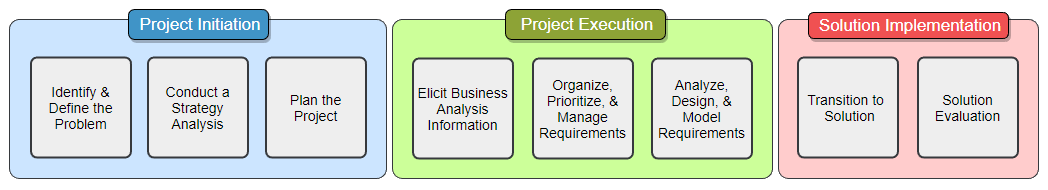 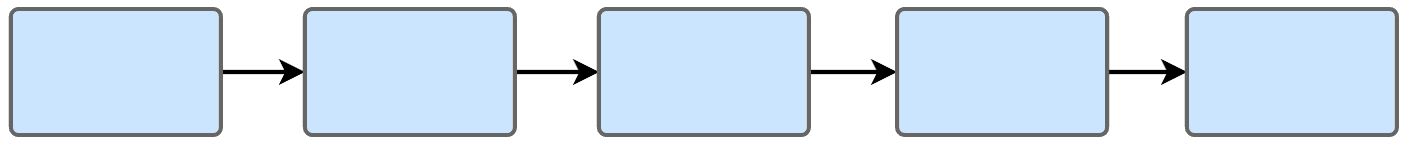 

Need =

Project =

Value =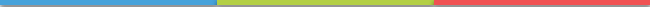 
Problem IdentificationMost Common InitiatorsOrganization:	Self-Initiated:Focus on the _________________________, not the _________________________.
Observation TechniqueBenefits:	Challenges:Things to remember:Observation Technique - Additional NotesInterview TechniqueBenefits:	Challenges:Things to remember:Interview Technique - Additional NotesSurvey TechniqueBenefits:	Challenges:Things to remember:Survey Technique - Additional NotesAdditional Problem Identification Tools
Process Analysis and Modeling:	    Quick sketchPareto Chart: 	    Quick sketch
SWOT Analysis: 	    Quick sketchMarket Analysis: 	    Choosing a TechniqueStep 1: _________________________________________________________________________________________________          
Notes:



Step 2: _________________________________________________________________________________________________   
Notes:



Step 3: _________________________________________________________________________________________________   Notes:


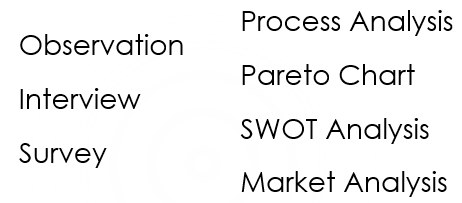 Root Cause Analysis TechniquesFive Whys:	Fishbone Diagram: 	    Quick sketchChoosing a Technique or Tool – Instructions
This activity can also be found on the Udemy platform. It is highly recommended you also complete it there, so you can receive instructor feedback.For this assignment you will be given a scenario and then you will be asked a series of questions about it. Many of these questions will ask you about what technique or tool would fit well into the situation.YOUR OPTIONS:
Observation -- Interview -- Survey -- Process Analysis -- Pareto Chart -- SWOT Analysis -- Market Analysis If you chose interview, observation, or survey, be sure you also provide the additional details pertaining to it. The 'details' I'm referring to are the items you can find on the top of the corresponding Elicitation Notes template. For this assignment, what is highlighted in yellow is required and the items highlighted in blue are optional.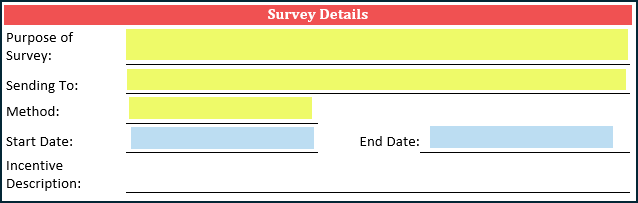 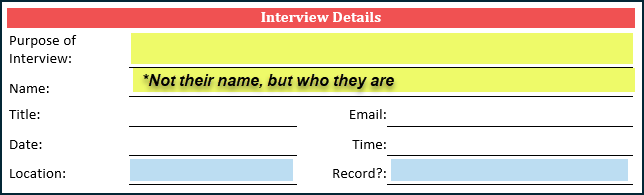 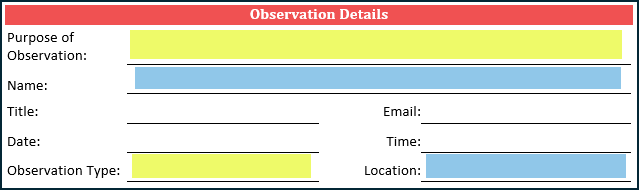 Choosing a Technique or Tool – Test Your SkillsABC Company wants you to focus on the internal help desk. They support the company by taking internal calls for things like password resets, hardware fixes/replacements, software installs, etc. While the company has only grown by 1% over the past 12 months, the call volume has skyrocketed (164% increase). They track each call, the prompts selected, the reported problem, the actual problem, and the solution implemented. They want to understand why the volume has gone up, so they can create a project to decrease it.What technique or tool is the best to start this analysis off with? What would you be hoping to learn?  ________________________________________________________________________________________________________________________________________________________________________________________________________________________________________________________________________________________________________________________________________________________________________________________________________________________________________After you learn those details, what are your most likely next steps and why? ________________________________________________________________________________________________________________________________________________________________________________________________________________________________________________________________________________________________________________________________________________________________________________________________________________________________________Automotive Repair has 25 locations spread across the Midwest. Over the past few years, a competitor (123 Auto) has begun opening locations in and around Automotive Repair’s current territory. Executives at Automotive Repair fear if they don’t differentiate themselves, their sales could decrease sharply.What technique or tool can identify areas of opportunity for Automotive Repair? Why?________________________________________________________________________________________________________________________________________________________________________________________________________________________________________________________________________________________________________________________________________________________________________________________________________________________________________What technique or tool could be utilized to generate (and later analyze) ideas and thoughts from over 3,000 employees spread across five different states? Why?________________________________________________________________________________________________________________________________________________________________________________________________________________________________________________________________________________________________________________________________________________________________________________________________________________________________________What technique or tool could be utilized to uncover automotive repair industry best practices? Why?________________________________________________________________________________________________________________________________________________________________________________________________________________________________________________________________________________________________________________________________________________________________________________________________________________________________________
Homes-4-You, a non-profit organization, is amid their annual spending audit. These audits are done every year to validate donated money is being spent in places with the highest impact. You were asked to look through the auditing process and identify any potential areas for improvement.What is the best tool to help you lay out and visualize the audit procedure?________________________________________________________________________________________________________________________________________________________________________________________________________________________________________________________________________________________________________________________________________________________________________________________________________________________________________What two techniques could be utilized to help you gain the necessary information for the selected tool? Be sure to include the technique details in your answer.________________________________________________________________________________________________________________________________________________________________________________________________________________________________________________________________________________________________________________________________________________________________________________________________________________________________________________________________________________________________________________________________________________________________________________________________________________________________________________________________________________________________________________________________________________________________________________________________________________________________________________________________________________Determine Value
Value is when a _______________________ is _____________________._________________________________ = something you can see, feel and touch  (eg - money)
_________________________________ = something not able to be seen or felt  (eg – time, brand awareness)
Value is both ________________________________ sensitive and differs based on ________________________________.Steps in determining value:What is the value?Who is the beneficiary?How long will it be of value?Final value validation question: ________________________________________________________________Project ProposalProject Proposal (definition)


Section 1: Statement of the Problem or NeedSection 2: Project Deliverables and Value	Section 3: Key Stakeholders	Section 4: Additional Notes	Section 5: Approval Signatures	Additional Notes and Thoughts:The BA Guide’s Business Analysis Process:Course Completion Checklist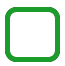 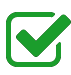 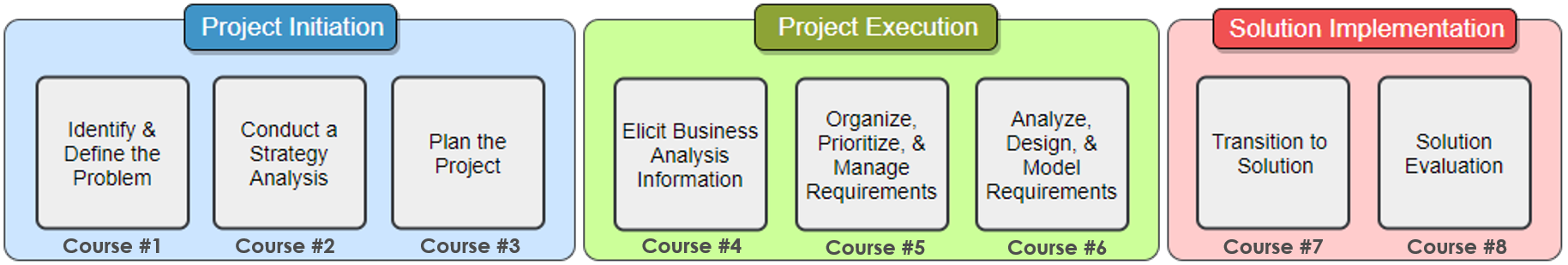 To learn more about this series and receive special discounts, head over towww.TheBAGuide.com/BASeries